Священномученик иерей Григорий Конокотин (1869 - 1921)
Память 28 сентябряСвященномученик Григорий Конокотин родился 1 апреля 1869 года в семье священника села Новоегорлыкского Ставропольской губернии.  В 1892 году окончил Ставропольскую духовную семинарию по 2-му разряду; определён законоучителем в село Тахта Ставропольской губернии.  В 1894 году Ставропольским и Екатеринодарским епископом Агафодором (Преображенским) рукоположен во иереи к храму Покрова Пресвятой Богородицы села Медведского Ставропольской губернии с должностью законоучителя церковно-приходской школы. 15 октября 1897 года перемещён на штатное священническое место в село  Молдаванское Кубанской области, где состоял законоучителем и заведующим  церковно-приходскими молдавской и русской школами и законоучителем в Молдаванском министерском училище. В 1898 году назначен членом отделения училищного совета города Темрюка Кубанской области. Награждался скуфьей (1908), камилавкой (1914), орденом св. Анны 3-й степени (1913) за труды по школьному делу. В 1919 году решением ВВЦУ он был награжден золотым наперсным крестом.В июле 1920 года арестован председателем Молдаванского ревкома по обвинению в выдаче советских работников белым в 1919 года.  Находился в тюрьмах в станице Крымской, потом в Екатеринодаре (с декабря 1920 года, Краснодар). 8 сентября 1920 года  Революционный Кубано-Черноморский трибунал оправдал отца Григория, посчитав предъявленные ему обвинения недоказанными. Опасаясь дальнейших преследований со стороны председателя Молдаванского ревкома, отец Григорий обратился к Кубанскому епископу Сергию (Лаврову) о переводе из Молдаванского на другой приход. Переведён в Александро-Невский собор города Краснодара. 15 сентября 1921 года арестован, заключён в краснодарскую тюрьму. Обвинён в «бегстве от советской власти из Молдаванского в Краснодар», а также в переписке с репрессированным духовенством. Виновным себя не признал. 22 сентября помощник уполномоченного по духовенству Кубано-Черноморской ЧК составил заключение, в котором предложил выслать отца Григория в Архангельскую губернию, поскольку «пребывание его в пределах Кубано-Черноморской области мешает строительству советской власти на Кубани». 23 сентября приговорён Коллегией Кубано-Черноморской ЧК к расстрелу как «враг трудового народа». 27 сентября жена отца Григория передала в адрес председателя Кубано-Черноморской  ЧК  собранные  поручительства,  что её супруг «отличался добропорядочностью, корректным и лояльным отношением к своим гражданским обязанностям». Однако приговор был приведён в исполнение ночью 28 сентября 1921 года в присутствии членов Коллегии Кубчерчека.На заседании Священного Синода 26 декабря 2003 года иерей Григорий Конокотин был канонизирован как священномученик.В 2015 году на месте разрушенного Иоанно-Златоустовского храма села Молдаванского был установлен памятный камень с надписью, свидетельствующий о месте служения священномученика. Также в селе разбит сквер, носящий имя священномученика Григория Конокотина.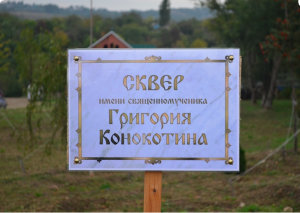 Интернет-источник:http://kanonkuban.ru/novomucheniki-zemli-kubanskoj/ierej-ioann-prigorovskij/ 